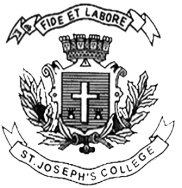 ST. JOSEPH’S COLLEGE (AUTONOMOUS), BANGALORE-27BA VISUAL COMMUNICATION II SEMESTEREND SEMESTER EXAMINATION: JULY 2022VC 2317/2318 - Media Law and Ethics Time - 2 ½ hrs		    					Max Marks - 70This paper contains ONE printed page and TWO partsI	Answer any 8 of the following in 250 words each. 			(8x5=40)Right to freedomPreambleArticle 19(1)aSlanderContempt of courtHate speechPiracyOmbudsmenPress CouncilCBFCPhishingII	Answer any 2 of the following in 400 words each		(15x2=30)Differentiate between libel and slander giving two popular examplesExplain with examples any case dealing with copyrights in IndiaWhat are cyber-crimes? Explain most common cyber-crimes you have come across in media reports. Explain the functions and powers of the Press Council of IndiaVC2317/2318_22_B